新 书 推 荐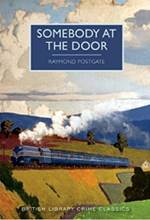 中文书名：《门口的人》英文书名：SOMEBODY AT THE DOOR作    者：Raymond Postgate出 版 社：British Library Publishing代理公司：PFD Estate /ANA/Vicky Wen页    数：288页出版时间：2017年10月代理地区：中国大陆、台湾审读资料：电子稿类    型：惊悚悬疑内容简介：    “这是一场很奇怪的死亡，它真的很奇怪，但是我们又没有非常明确的理由，可以认为它不是自然死亡。”    1942年冬天，英国在大停电期间处于寒冷与黑暗之中。一个阴冷的夜晚，格雷林（Grayling）议员从尤顿走下6.12公路，他身上带着120英镑的现金，对自己即将在积雪覆盖的郊区面临的命运一无所知。霍利（Holly）探长列出了同格雷林同行乘客的名单，在这些人当中，有他不信任的雇员查尔斯·埃维茨（Charles Evetts）、迷人的休·罗兰森（Hugh Rolandson），还有一个来自纳粹德国的不明身份的难民。随着调查的进展，霍利探长很快就发现，每一位乘客都隐藏着自己的秘密，而他们当中不止一个人是议员的敌人。    雷蒙德·波斯盖特（Raymond Postgate）的这部战时谋杀之谜最早出版于1943年，这本书把惊心动魄的破案过程与丰富的人物描写及对国内战争时期的引人入胜的描写结合在了一起。作者简介：    雷蒙德·波斯盖特（Raymond Postgate）（1896-1971年）是一位社会主义记者和历史学家，也是《美食指南》（Good Food Guide）的创始人。他写过一些备受读者推崇的侦探小说，其中包括被大英图书馆列入“犯罪文学经典”的《十二人的判决》（Verdict of Twelve）。谢谢您的阅读！请将回馈信息发送至：文清（Vicky Wen）安德鲁﹒纳伯格联合国际有限公司北京代表处北京市海淀区中关村大街甲59号中国人民大学文化大厦1705室, 邮编：100872
电话：010-82449185传真：010-82504200Email: Vicky@nurnberg.com.cn网址：www.nurnberg.com.cn微博：http://weibo.com/nurnberg豆瓣小站：http://site.douban.com/110577/微信订阅号：ANABJ2002